РОССИЙСКАЯ ФЕДЕРАЦИЯКрасноярский крайЭвенкийский муниципальный районАДМИНИСТРАЦИЯпосёлка Тура648000, Красноярский край, Эвенкийский район, посёлок Тура, ул. Советская, 4, e-mail: adm.tura@bk.ru. т. 8(39170) 31-481Р А С П О Р Я Ж Е Н И Е«27»  апреля 2022 года	посёлок Тура	 № 93 -рО проведении субботника, по уборке от мусора земельных участков, прилегающих к административным и производственным объектам, придомовой территории, улично-дорожной сети посёлка ТураНа основании Федерального закона от 06.10.2003 № 131-ФЗ «Об общих принципах организации местного самоуправления в Российской Федерации», руководствуясь решением Туринского поселкового Совета депутатов от 31.10.2017 № 5/31-1-2 «Об утверждении правил благоустройства и санитарного содержания территории муниципального образования сельское поселение посёлок Тура»:1.Объявить 06.05.2022 (при благоприятных климатических условиях), с 14-00 часов до 16-00 часов субботник по уборке от мусора земельных участков, прилегающих к административным и производственным объектам, придомовой территории, улично-дорожной сети посёлка Тура.2. Рекомендовать руководителям организаций, предприятий и индивидуальным предпринимателям принять участие и обеспечить уборку от мусора земельные участки, прилегающие к административным и производственным объектам, улично-дорожной сети посёлка Тура, согласно приложению №1.3. Рекомендовать населению посёлка Тура принять участие в проведении уборки придомовых территорий 06.05.2022 (при благоприятных климатических условиях), с 16-00 до 18-00 часов.4. Обществу с ограниченной ответственностью «Дорожник» обеспечить 06.05.2022 вывоз мусора с улично-дорожной сети посёлка Тура с 15-00 до 18-00 часов.5. Индивидуальному предпринимателю Савину С.Ю. обеспечить 06.05.2022 вывоз мусора с придомовых территорий многоквартирных жилых домов посёлка Тура с 17-00 до 20-00 часов.6. Муниципальному казенному учреждению «Дирекция эксплуатации зданий» администрации посёлка Тура подготовить и распространить до 06.05.2022 объявления на подъездах многоквартирных жилых домов о проведении субботника населением.7. Контроль за исполнением настоящего Распоряжения оставляю за собой.8. Распоряжение вступает в силу со дня его подписания и подлежит официальному опубликованию в газете «Эвенкийская жизнь» и размещению на официальном на сайте Администрации поселка Тура (http://adm-tura.ru).Исполняющий обязанностиГлавы посёлка Тура				                              	Ю.И. СадовинИсп. Л.В. Терсковател. 31-483направляется: в дело-2                                                                           Приложение №1                                                                            к Распоряжению Администрации посёлка Тура                                    от «27» апреля 2022 № 93-рПланпроведения субботника организациями, предприятиями ииндивидуальными предпринимателями на территории посёлка Тура№ п.п.Наименование организацииМесто уборки1Администрация посёлка Тура, МКУ «ДЭЗ»ул. 50 лет Октября(от ул. Советская доул. Смидовича,территория детской площадкипо ул. Школьная)2МП ЭМР «Илимпийские теплосети»ул. 50 лет Октября (от ул. Гагарина до ул. Красноярская)3МУК Эвенкийский краеведческий музей,ГУ ЭМР Управление пенсионного фонда РФ Красноярского края, МУЭМР «Центральная библиотечная система», Федеральное казначейство, Окружная избирательная комиссия по выборам депутатов Красноярского краяул. 50 лет Октября (от ул. Красноярская доул. Симонова)4МКУ «Эвенкийский архив» ЭМР Красноярского краяул. 50 лет Октября (от ул. Симонова до концаул. 50 лет Октября)5МОУ ДОД Эвенкийская районная детская школа искусствул. Кочечумская (от ул. Советская доул. Школьная)6Администрация ЭМР(ул. Смидовича (от ул. 50 лет Октября доул. Школьная) -Департамент Соц.защиты,)ул. Борисова (от ул. Школьная доул. Симонова, площадь передАдминистрацией ЭМР)-Администрация ЭМРул. 50 лет Октября (от ул. Смидовича доул. Гагарина) - ДКС, Департамент финансов7МКУ «Межведомственная бухгалтерия ЭМР»ул. Кочечумская (от смотровой площади доул. Гагарина),8УФС «Судебные приставы» по Красноярскому краюул. Кочечумская (от ул. Гагарина доул. Красноярская)9КГБУЗ «Туринская районная больница»ул. Кочечумская (от ул. Красноярская доконца ул. Кочечумская)10МОУ ДОД «Детско-юношеская спортивная школа»ул. Увачана (от ул. Гагарина доул. Красноярская)11МБУ «ЦТИС» ЭМРул. Увачана (от ул. Красноярская до концаул. Увачана)12Эвенкийский Районный Совет депутатов ЭМРСквер за стелой погибшим солдатам в ВОВ(до ул. 50 лет Октября)13МАУ Редакция газеты «Эвенкийская жизнь» ЭМР, МУКЭМР «Культурно-досуговый центр»Сквер (от ул. 50 лет Октября)14Центр социальных выплат,ГП КК « Губернские аптеки»филиал «Аптека №79»,ЭО СУ СК при прокуратуре РФ поКК, КГБОУ НПО «Туринское медицинское училище»ул. Школьная (от ул. Кочечумская до ул. 50лет Октября)15Отдел МВД России по Эвенкийскому району, отдел Участковыхул. Школьная (от ул. 50 лет Октября доул. Борисова)16МКОУ «Туринская средняя общеобразовательная школа-интернат ЭМР»ул. Смидовича (от ул. Увачана до ул. 50 летОктября)17Прокуратура Эвенкийского муниципального района, кафе «Солнышко»ул. Смидовича (от ул. Борисова до переходачерез теплотрассу)18МП ЭМР «Илимпийские электросети»ул. Гагарина (от ул. Борисова доул. Кочечумская)19ГП КК «КрасАвиа», КГКУ «Центр занятости населения Илимпийского района»ул. Гагарина (от аэропорта до ул. Борская)20МП ЭМР «Эвенкийская база снабжения»ул. Набережная21Эвенкийский Почтамт УФПС филиал ФГУП «Почта России», Красноярский филиал ПАО «Ростелеком»площадь у административного зданияГлавпочтамта до ул. 50 лет Октября22МП ЭМР «Эвенкиянефтепродукт»ул. 50 лет Газеты «Советская Эвенкия» (отул. Борисова до ул. 50 лет Октября)23КГБУЗ «Эвенкийский противотуберкулезный диспансер»ул. Школьная (от ул. Борисова доул. Колхозная)24МАУК «Центр развития культуры и рекреационных услуг»ЭМРул. Смидовича (от ул. Борисова до конца ул.Смидовича)25КГБОУ НПО «Профессиональный лицей-91»ул. Симонова26Тер.отдел Роснедвижимости, Тер.отдел Росрегистрации, Филиал ФГУ ЗКП, КГУ «Эвенкийский отдел ветеринарии»ул. Красноярская (от ул. Кочечумская доконца ул. Красноярская)27Енисейский объединённый банк, Сбербанк РФПлощадь и тротуар вблизи расположениябанков28ГИМС, ФГКУ «32 отряд ФПС по Красноярскому краю»,МКУ «ГО и ЧС»ул. Линейная29Муниципальное казенное учреждение культуры «КультураСервис» Эвенкийского муниципального района Красноярского края,ЗАГСпер. Кочечумский (за магазином Овощи и фрукты до дома 4Б)30КГБУ «Эвенкийское лесничество»ул. Суслова31МБУ "Комплексный центр социального обслуживания населения ЭМР» Красноярского краяул. Красноярская (от пересечения с ул. 50 лет Октября до ул.Увачана)32Эвенкийский Почтамт УФПС филиал ФГУП «Почта России»,Красноярский филиал ПАО «Ростелеком»Территория, прилегающая кадминистративному зданию Главпочтамта радиусе не менее 30 метров33МП ЭМР «Эвенкиянефтепродукт»ул. Школьная (от здания нефтебазы до метеостанции)34ФГБУ «Среднесибирское УГМС»ул. Школьная (от здания метеостанции до пересечения ул. Борисова)35Филиал ПТД КГБУ ТМБул. Школьная (от ул. Линейная доул. Таежная)36ЭМР «Культурно-досуговый центр»ул. Советская (от пересечения с ул. 50 лет Октября до ул. Торговая и пустырь напротив ул. Торговая)37МБОУ ДО «Дом детского творчества»ул. Школьная (вдоль забора, тротуар к центральному входу и вокруг территории ДДТ)38МП ЭМР «Гостиный двор»ул. Советская (от д.9А до пересечения с ул. Кочечумская)39МБОУ «Туринская средняя общеобразовательная школа ЭМР»ул. Гагарина (от ул. Кочечумская до ул. Увачана) и ул. Увачана до кладбища, и территория административного здания)40МКУ ДПО «Эвенкийский этнопедагогический центр» ЭМР Красноярского краяул. Набережная (от д.2 до ул. Борисова д.1)41МБУ «Центр общественных инициатив и развития туризма» ЭМР Красноярского краяул. Набережная (от ул. Борисова д.1 до автосервиса)42Территориальный отдел Управления Роспотребнадзора по Красноярскому краю в ЭМР,ФБУЗ «Центр гигиены и эпидемиологии в Красноярском крае»ул. Колхозная (территория административного здания до гаражей)43КГБПОУ «Эвенкийский многопрофильный техникум»ул. Таежная (от пересечения ул. Линейнаядо ул. Таежная)44КГУ «Эвенкийский отдел ветеринарии»ул. Красноярская (от пересечения ул. Кочечумская доул. Красноярская д.28)45Енисейский объединённый банк, Сбербанк РФПлощадь, тротуар вблизи расположения банков и проход к банкам с ул. Школьная46Федеральное казённое предприятие «Аэропорты Красноярья»ул. Авиадорожников (от пересечения ул. Борисова до пересечения ул. Линейная)47ФКУ «Сибирский авиационный поисково-спасательный центр»ул.Нефтяников48ГИМС, ФГКУ «32 отряд ФПС по Красноярскому краю»,МКУ «ГО и ЧС»ул. Линейная49КГКУ «Центр занятости населения п.Тура»Магазин «Цифроплаза»Магазин «Строймастер»ул. 50 лет Газеты «Советская Эвенкия» (от пересечения ул. 50 лет Октября до пересечения с ул. Борисова)50Магазин «Центральный»Магазин «Гурман»ул. Гагарина (от здания электросетей до здания магазинов,территории, прилегающие к торговым точкам)51ИП Пересыпкин, ИП Лепская, ИП Ботулу, ИП Головань, ИП Шляхтина, ИП Ринчинова, ИП ЯтимовТерритории от ангара до ул. Советская, ул. Советская до ул. Торговой, ул. Торговая до дома 16., территории, прилегающие к торговым точкам52Магазин «88 регион»ул. Красноярская до пересечения с ул. Кочечумской53Магазин «Пчелка»ул.Увачана(от магазина до школы)54Магазин «Охотничий»ул. Торговая (территория вокруг магазина и обочина по ул. Советская)55Магазин «Три медведя»территория вокруг магазина и площадка напротив магазина56ИП Санниковул.Кочечумская (от смотровой площадки до пересечения ул. Советская)57Иные предпринимателиТерритории, прилегающие к торговым точкамв радиусе 30 метров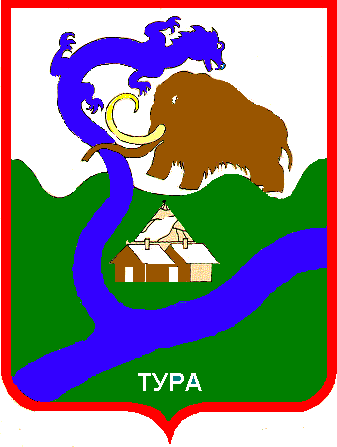 